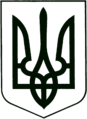 УКРАЇНА
МОГИЛІВ-ПОДІЛЬСЬКА МІСЬКА РАДА
ВІННИЦЬКОЇ ОБЛАСТІ  РІШЕННЯ №752           Про затвердження цільової Програми «Забезпечення громадян, які страждають на рідкісні (орфанні) захворювання, лікарськими засобами та відповідними харчовими продуктами для спеціального дієтичного споживання на 2023-2025 роки»       Керуючись Законом України «Про місцеве самоврядування в Україні», з метою підтримки хворих на рідкісні (орфанні) захворювання та знаходження шляхів оптимізації забезпечення їх лікарськими засобами та відповідними харчовими продуктами для спеціального дієтичного споживання на території Могилів-Подільської міської територіальної громади, -     міська рада ВИРІШИЛА:1. Затвердити цільову Програму «Забезпечення громадян, які страждають на рідкісні (орфанні) захворювання, лікарськими засобами та відповідними харчовими продуктами для спеціального дієтичного споживання на 2023-2025 роки» (далі - Програма), що додається. 2. Фінансово-економічному управлінню міської ради (Власюк М.В.) при формуванні бюджету міської територіальної громади, передбачити кошти на реалізацію заходів даної Програми.3. Контроль за виконанням даного рішення покласти на заступника міського голови з питань діяльності виконавчих органів Слободянюка М.В. та на постійні комісії міської ради з питань фінансів, бюджету, планування соціально-економічного розвитку, інвестицій та міжнародного співробітництва (Трейбич Е.А.) та з гуманітарних питань (Чепелюк В.І.).             Міський голова 		                         Геннадій ГЛУХМАНЮК                                                                                             Додаток                                                                                          до рішення 32 сесії                                                                                            міської ради 8 скликання                                                                                           від 16.06.2023 року №752ЦІЛЬОВА ПРОГРАМА «Забезпечення громадян, які страждають на рідкісні (орфанні) захворювання, лікарськими засобами та відповідними харчовими продуктами для спеціального дієтичного споживання на 2023-2025 роки»м. Могилів-Подільський 2023 рік1. ПАСПОРТцільової Програми «Забезпечення громадян, які страждають на рідкісні (орфанні) захворювання, лікарськими засобами та відповідними харчовими продуктами для спеціального дієтичного споживання на 2023-2025 роки»2. Визначення проблеми, на розв’язання якої спрямована ПрограмаОрфанні, або рідкісні хвороби – це хвороби, що рідко зустрічаються в загальній популяції населення, загрожують життю або хронічно прогресують, призводять до смерті або інвалідності.  За затвердженим міжнародним нормативом поріг віднесення того чи іншого захворювання до рідкісних припадає на частоту менше 1 з 2000 громадян.Незважаючи на рідкість таких пацієнтів, вони мають рівне право на медичну допомогу, навчання, доступ до соціального життя.Незважаючи на різні симптоми і наслідки рідкісних захворювань, проблеми у більшості хворих схожі:- складність діагностування;- запізнення з встановленням діагнозу;- відсутність або недосконалість вітчизняних галузевих стандартів діагностики та лікування багатьох рідкісних захворювань.Приблизно 80% рідкісних захворювань мають генетичний характер. Загалом, за оцінками експертів, у світі налічується близько 6-8 тисяч небезпечних для життя рідкісних хвороб, 75% з яких зачіпають пацієнтів дитячого віку.Найчастіше зустрічаються:  - муковісцидоз, гемофілія, мієлома;- спінальна м’язова атрофія;- хвороба Альцгеймера, хвороба Гентінгтона та інші.В країнах ЄС вже розроблені програми щодо ранньої діагностики та лікування громадян з рідкісними захворюваннями.В Україні 15 квітня 2014 року було підписано Закон України №1213-VII «Про внесення змін до Основ законодавства України про охорону здоров’я щодо забезпечення профілактики та лікування рідкісних (орфанних) захворювань».Згідно з ним громадяни, які страждають на рідкісні (орфанні) захворювання, безперебійно та безоплатно повинні забезпечуватись необхідними для лікування цих захворювань ліками та відповідними харчовими продуктами для спеціального дієтичного споживання відповідно до їх переліку та обсягів, затверджених Міністерством охорони здоров’я України, у порядку, встановленому Урядом.Але, незважаючи на передбачені Законом гарантії для орфанних хворих, на практиці такі пацієнти не забезпечені в повному обсязі необхідними препаратами та дієтичним харчуванням.Одна з причин такого стану речей – відсутність державного реєстру громадян, які страждають рідкісними (орфанними) хворобами, а друга – відсутність або недосконалість вітчизняних галузевих стандартів діагностики та лікування багатьох рідкісних захворювань, а також відсутність спеціалізованих медичних установ для таких хворих і відповідних фахівців.Проблему медичного обслуговування орфанних хворих в Україні поглиблює й щорічний дефіцит бюджетного фінансування.Програма «Забезпечення громадян, які страждають на рідкісні (орфанні) захворювання, лікарськими засобами та відповідними харчовими продуктамидля спеціального дієтичного споживання на 2023-2025 роки» (далі - Програма) - це комплекс заходів, що здійснюються на місцевому рівні, спрямованих на організацію безперебійного забезпечення зареєстрованих жителів Могилів-Подільської міської територіальної громади, які страждають на рідкісні (орфанні) захворювання, лікарськими засобами та лікувальним харчуванням  протягом 2023-2025 років.3. Визначення мети Програми	Метою Програми є підтримка мешканців Могилів-Подільської міської територіальної громади, які страждають на рідкісні (орфанні) захворювання, створення та постійне оновлення реєстру таких хворих, безкоштовне надання їм відповідних лікарських засобів та харчових продуктів для спеціального дієтичного споживання, сприяння покращенню стану їх здоров’я.4. Обґрунтування шляхів і засобів розв’язання проблеми, обсягів та джерел фінансування; строки та етапи виконання Програми	Програма розроблена з урахуванням постанови Кабінету Міністрів України від 31 березня 2015 року №160 «Про затвердження Порядку забезпечення громадян, які страждають на рідкісні (орфанні) захворювання, лікарськими засобами та відповідними харчовими продуктами для спеціального дієтичного споживання», а також ст. 91 Бюджетного кодексу України.	Програмою передбачається:підтримка в актуальному стані реєстру пацієнтів, які страждають на рідкісні (орфанні) захворювання та проживають на території Могилів-Подільської міської територіальної громади, постійне його оновлення;забезпечення відповідними лікарськими засобами та харчовими продуктами для спеціального дієтичного споживання мешканців Могилів-Подільської міської територіальної громади, які страждають на рідкісні (орфанні) захворювання, через аптечні установи, з якими медичною установою укладено договори, та за рецептами лікарів.Видатки на виконання Програми передбачаються при формуванні показників бюджету Могилів-Подільської міської територіальної громади, виходячи з реальних можливостей у бюджетному році.Фінансування Програми здійснюється за рахунок коштів бюджету міської територіальної громади. Орієнтовний обсяг фінансування на 2023 - 2025 роки складає, згідно з розрахунком орієнтовної вартості забезпечення осіб, які страждають на рідкісні (орфанні) захворювання, лікарськими засобами та відповідними харчовими продуктами для спеціального дієтичного споживання на 2023 – 2025 роки 480,0 тис. грн, з них: на 2023 рік – 150,0 тис. грн; на 2024 рік – 160,0 тис. грн; на 2025 рік – 170,0 тис. грн. Строк виконання Програми – 2023-2025 роки.Ресурсне забезпечення Програмитис. грн5. Перелік завдань Програми та результативні показники5.1. Виконання пункту 1 розділу 6 Програми забезпечить своєчасне діагностування та призначення необхідного лікування мешканцям Могилів-Подільської міської територіальної громади, які страждають на рідкісні (орфанні) захворювання.5.2. Виконання пункту 3 розділу 6 Програми забезпечить організацію належного лікування громади, які страждають на рідкісні (орфанні) захворювання, відповідними лікарськими засобами та харчовими продуктами для спеціального дієтичного споживання, дасть змогу уникнути погіршення здоров’я таких хворих.6. Перелік напрямів, завдань і заходів Програми	* орієнтовні обсяги та джерела фінансування зазначені в пункті 3 цього Переліку.7. Координація та контроль за ходом виконання Програми	Виконання Програми покладається на КНП «Могилів-Подільський міський Центр первинної медико-санітарної допомоги» Могилів-Подільської міської ради.	Контроль за виконанням Програми здійснюється постійними комісіями міської ради з питань фінансів, бюджету, планування соціально-економічного розвитку, інвестицій та міжнародного співробітництва та з гуманітарних питань.     Секретар міської ради	                                          Тетяна БОРИСОВА	                      		                                                                          Від 16.06.2023р.32 сесії            8 скликання1.Ініціатор розроблення ПрограмиКНП «Могилів-Подільський міський Центр первинної медико-санітарної допомоги» Могилів-Подільської міської ради2.Дата, номер і назва розпорядчого документа про розроблення ПрограмиБюджетний кодекс України, Закон України «Про місцеве самоврядування в Україні», постанова Кабінету Міністрів України  від 31.03.2015р. №160 «Про затвердження Порядку забезпечення громадян, які страждають на рідкісні (орфанні) захворювання, лікарськими засобами та відповідними харчовими продуктами для спеціального дієтичного споживання»3.Розробник ПрограмиКНП «Могилів-Подільський міський Центр первинної медико-санітарної допомоги» Могилів-Подільської міської ради4.Співрозробники Програми-5.Відповідальні виконавці ПрограмиКНП «Могилів-Подільський міський Центр первинної медико-санітарної допомоги» Могилів-Подільської міської ради6.Головний розпорядник бюджетних коштівКНП «Могилів-Подільський міський Центр первинної медико-санітарної допомоги» Могилів-Подільської міської ради7.Учасники ПрограмиКНП «Могилів-Подільський міський Центр первинної медико-санітарної допомоги» Могилів-Подільської міської ради, громадяни, які страждають на рідкісні (орфанні) захворювання та є зареєстрованими мешканцями Могилів-Подільської міської територіальної громади8.Термін реалізації Програми2023 - 2025 роки8.1.Етапи виконання Програми (для довгострокових програм)-9.Перелік бюджетів, які беруть участь у виконанні Програми Бюджет Могилів-Подільської міської територіальної громади 10.Загальний обсяг фінансових ресурсів, в т.ч. кредиторська заборгованість минулих періодів, необхідних для реалізації Програми, всього,у тому числі: 480,0 тис. грн10.1.Кошти бюджету Могилів-Подільської міської територіальної громади480,0 тис. грн10.2.Кошти інших джерел-Обсяг коштів, які пропонується залучити на виконання ПрограмиЕтапи виконання ПрограмиЕтапи виконання ПрограмиЕтапи виконання ПрограмиУсього витрат на виконання ПрограмиОбсяг коштів, які пропонується залучити на виконання ПрограмиІІІІІІУсього витрат на виконання ПрограмиОбсяг коштів, які пропонується залучити на виконання Програми2023 рік2024 рік2025 рікУсього витрат на виконання ПрограмиОбсяг ресурсів, в т.ч. кредиторська заборгованість усього, у тому числі:150,0160,0170,0480,0- державний бюджет----- обласний бюджет----- бюджет міської    територіальної громади150,0160,0170,0480,0- кошти не бюджетних джерел----№ з/пЗаходи ПрограмиСтрок виконанняПрограмиВиконавці ПрограмиОрієнтовні обсяги фінансування, тис. грн, у тому числіОрієнтовні обсяги фінансування, тис. грн, у тому числіОрієнтовні обсяги фінансування, тис. грн, у тому числіОрієнтовні обсяги фінансування, тис. грн, у тому числіОрієнтовні обсяги фінансування, тис. грн, у тому числіДжерела фінансу-вання ПрограмиДжерела фінансу-вання ПрограмиОчікуваний результат№ з/пЗаходи ПрограмиСтрок виконанняПрограмиВиконавці Програмивсього2023 рік2024 рік2025 рік1.Забезпечувати ведення реєстру пацієнтів, які страждають на рідкісні (орфанні) захворювання, повноту та своєчасність внесення до нього актуальних даних.ПостійноКНП «Могилів-Подільський міський Центр первинної медико-санітарної допомоги» Могилів-Подільської міської ради------Своєчасне коригування потреби щодо лікування хворих, запобігання нераціональному використанню коштів.Своєчасне коригування потреби щодо лікування хворих, запобігання нераціональному використанню коштів.2.Інформувати населення про рідкісні (орфанні) захворювання з залученням всіх доступних засобів масової інформації.ПостійноКНП «Могилів-Подільський міський Центр первинної медико-санітарної допомоги» Могилів-Подільської міської ради------Підвищення рівня обізнаності про рідкісні захворювання; своєчасне виявлення цих хвороб.Підвищення рівня обізнаності про рідкісні захворювання; своєчасне виявлення цих хвороб.3.Забезпечувати мешканців Могилів-Подільської міської територіальної громади, які страждають на рідкісні (орфанні) захворювання, відповідними лікарськими засобами та харчовими продуктами для спеціального дієтичного споживання через аптечні установи, з якими укладено договори.За показаннямиКНП «Могилів-Подільський міський Центр первинної медико-санітарної допомоги» Могилів-Подільської міської ради 480,0150,0160,0 170,0 Бюджет МТГБюджет МТГПідтримка якості життя.Підтримка якості життя.4.Забезпечувати підвищення кваліфікації лікарів загальної практики - сімейної медицини, терапевтів, педіатрів, з питань надання медичної допомоги хворим на рідкісні (орфанні) захворювання, приймати участь в науково-практичних конференціях, семінарах, нарадах тощо.ПостійноКНП «Могилів-Подільський міський Центр первинної медико-санітарної допомоги» Могилів-Подільської міської ради------Підвищення рівня медичної допомоги, обмін досвідом.Підвищення рівня медичної допомоги, обмін досвідом.5.Забезпечити своєчасне фінансування КНП «Могилів-Подільський МЦПМСД» Могилів-Подільської міської ради у визначених обсягах.ЩомісячноФінансово -економічне управління міської ради******Забезпечення своєчасного перерахування коштів аптечній установі.Забезпечення своєчасного перерахування коштів аптечній установі.Всього:Всього:Всього:Всього:480,0150,0 160,0170,0